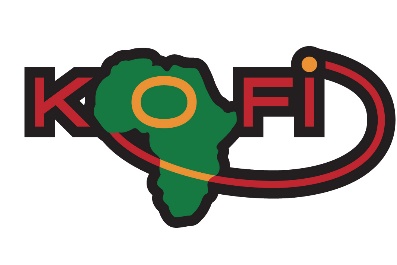 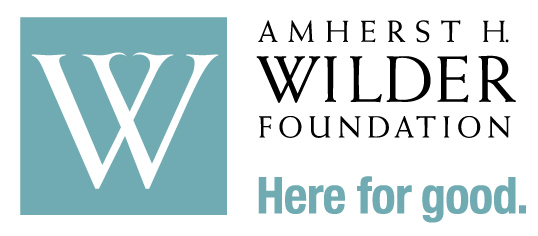 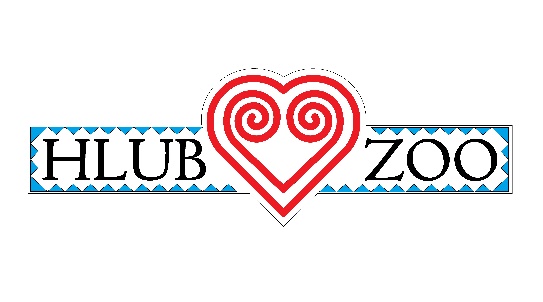 Self Reflection ProtocolWhat did I hear?What am I feeling?What am I thinking?What parts of my identity are driving me to think/feel/react this way?COUNTER-NARRATIVE DEVELOPMENT: Partner ExerciseDominant Narrative: The Dominant Narrative is generally described as the colonially-derived version of events, emphasizing Eurocentric perspectives. Counter-Narrative: A narrative that goes against another narrative…an argument that disputes a commonly held belief. The Counter Narrative offers accounts of history from diverse perspectives, with a critical examination of the widely accepted, colonially-derived story. Reading or writing counter-narratives is part of a process of de-colonizing, or dismantling and questioning the histories that are regularly read, repeated, and studied in mainstream life and education. PARTNER EXERCISE:Dominant Narrative: __________________________________________________________Developing Counter-Narrative(s): ____________________________________ ________________________________________________________________________________________________________________________________________________________________________________________________________________________________________________RESILIENCE QUESTIONNAIREPlease circle the most accurate answer under each statement:1. I believe that my mother loved me when I was little.Definitely true 		Probably true 	          Not sure 	       Probably Not True        Definitely Not True2. I believe that my father loved me when I was little.Definitely true 		Probably true 	          Not sure 	       Probably Not True        Definitely Not True3. When I was little, other people helped my parent(s) take care of me and they seemed to love me.Definitely true 		Probably true 	          Not sure 	       Probably Not True        Definitely Not True4. I’ve heard that when I was an infant someone in my family enjoyed playing with me, and I enjoyed it, too.Definitely true 		Probably true 	          Not sure 	       Probably Not True        Definitely Not True5. When I was a child, there were relatives in my family who made me feel better if I was sad or worried.Definitely true 		Probably true 	          Not sure 	       Probably Not True        Definitely Not True6. When I was a child, neighbors or my friends’ parents seemed to like me.Definitely true 		Probably true 	          Not sure 	       Probably Not True        Definitely Not True7. When I was a child, teachers, coaches, youth leaders or ministers were there to help me.Definitely true 		Probably true 	          Not sure 	       Probably Not True        Definitely Not True8. Someone in my family cared about how I was doing in school.Definitely true 		Probably true 	          Not sure 	       Probably Not True        Definitely Not True9. My family, neighbors and friends talked often about making our lives better.Definitely true 		Probably true 	          Not sure 	       Probably Not True        Definitely Not True10. We had rules in our house and were expected to keep them.Definitely true 		Probably true 	          Not sure 	       Probably Not True        Definitely Not True11. When I felt really bad, I could almost always find someone I trusted to talk to.Definitely true 		Probably true 	          Not sure 	       Probably Not True        Definitely Not True12. As a youth, people noticed that I was capable and could get things done.Definitely true 		Probably true 	          Not sure 	       Probably Not True        Definitely Not True13. I was independent and a go-getter.Definitely true 		Probably true 	          Not sure 	       Probably Not True        Definitely Not True14. I believed that life is what you make it.Definitely true 		Probably true 	          Not sure 	       Probably Not True        Definitely Not TrueHow many of these 14 protective factors did I have as a child and youth? (How many of the 14 were circled “Definitely True” or “Probably True”?) _______Of these circled, how many are still true for me? _______http://acestoohigh.com/got‐your‐ace‐score/